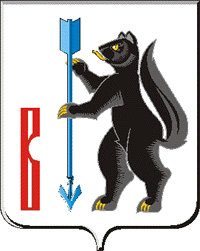  АДМИНИСТРАЦИЯГОРОДСКОГО ОКРУГА ВЕРХОТУРСКИЙП О С Т А Н О В Л Е Н И Еот 28.07.2021г. № 593г. ВерхотурьеОб утверждении Порядка предоставления субсидий из бюджета городского округа Верхотурский на возмещение разницы расходов от продажи детских проездных билетов на пригородных муниципальных маршрутах юридическим лицам (за исключением государственных и муниципальных учреждений), индивидуальным предпринимателям, обеспечивающим перевозку пассажиров на территории городского округа ВерхотурскийВ соответствии с Федеральным законом от 06 октября 2003 года № 131-ФЗ «Об общих принципах организации местного самоуправления в Российской Федерации», постановлением Правительства Российской Федерации от 18.09.2020г. № 1492 «Об общих требованиях к нормативным правовым актам, муниципальным правовым актам, регулирующим предоставление субсидий, в том числе грантов в форме субсидий, юридическим лицам, юридическим лицам, индивидуальным предпринимателям, а также физическим лицам – производителям товаров, работ, услуг, и о признании утратившим силу некоторых актов Правительства Российской Федерации и отдельных положений некоторых актов Правительства Российской Федерации» (с изменениями), руководствуясь Уставом городского округа Верхотурский,ПОСТАНОВЛЯЮ:1.Утвердить Порядок предоставления субсидий из бюджета городского округа Верхотурский на возмещение разницы расходов от продажи детских проездных билетов на пригородных муниципальных маршрутах юридическим лицам (за исключением государственных и муниципальных учреждений), индивидуальным предпринимателям, обеспечивающим перевозку пассажиров на территории городского округа Верхотурский (прилагается).2.Признать утратившим силу постановление Администрации городского округа Верхотурский от 29.01.2020г. № 52 «Об утверждении Порядка предоставления субсидий из бюджета городского округа Верхотурский на возмещение разницы расходов от продажи детских проездных билетов на пригородных муниципальных маршрутах юридическим лицам (за исключением государственных и муниципальных учреждений), индивидуальным предпринимателям, обеспечивающим перевозку пассажиров на территории городского округа Верхотурский».3.Опубликовать настоящее постановление в информационном бюллетене «Верхотурская неделя» и разместить на официальном сайте городского округа Верхотурский.4.Настоящее постановление вступает в силу с 1 января 2022 года.5.Контроль исполнения настоящего постановления оставляю за собой.Главагородского округа Верхотурский                                                        А.Г. Лиханов